ContentsStage One – Standardised Selection Questionnaire	3A.	Information for Potential Suppliers	3B.	Notes for Completion	4C.	Questionnaire	6Part 1.	Potential Supplier Information	6Part 2.	Exclusion Grounds	12Part 3.	Selection Questions	16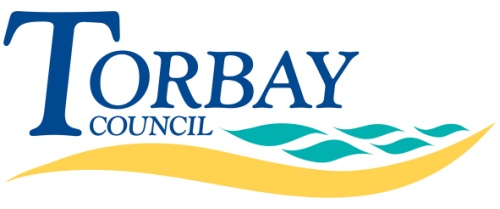 Part 3 Selection QuestionnaireContract ReferenceTCOS417Contract TitleProvision of an Improved CCTV ServiceProcurement ProcedureOpen Maximum Period of Contract10 YearsReturn DateWednesday 15 November 2017Return Time12:00 NoonReturn Towww.supplyingthesouthwest.org.ukApplicant NameStage One – Standardised Selection QuestionnaireInformation for Potential SuppliersPotential Supplier Information and Exclusion Grounds: Part 1 & Part 2The standard Selection Questionnaire is a self-declaration, made by you (the potential supplier), that you do not meet any of the grounds for exclusion. If there are grounds for exclusion, there is an opportunity to explain the background and any measures you have taken to rectify the situation (we call this self-cleaning).A completed declaration of Part 1 and Part 2 provides a formal statement that the organisation making the declaration has not breached any of the exclusions grounds. Consequently we require all the organisations that you will rely on to meet the selection criteria to provide a completed Part 1 and Part 2. For example these could be parent companies, affiliates, associates, or essential sub-contractors, if they are relied upon to meet the selection criteria. This means that where you are joining in a group of organisations, including joint ventures and partnerships, each organisation in that group must complete one of these self-declarations. Sub-contractors that you rely on to meet the selection criteria must also complete a self-declaration (although sub-contractors that are not relied upon do not need to complete the self-declaration).  When completed, this form is to be sent back to the contact point given in the procurement documents along with the selection information requested in the procurement documentation. Alternatively you can submit the completed Exclusion Grounds of the EU ESPD (Part III) as a downloaded XML file to the buyer contact point along with the selection information requested in the procurement documentation.Supplier Selection Questions: Part 3The procurement document will provide instructions on the selection questions you need to respond to and how to submit those responses. If you are bidding on behalf of a group (consortium) or you intend to use sub-contractors, you should complete all of the selection questions on behalf of the consortium and/or any sub-contractors.If the relevant documentary evidence referred to in the Selection Questionnaire is not provided upon request and without delay we reserve the right to amend the contract award decision and award to the next compliant bidder.Consequences of MisrepresentationIf you seriously misrepresent any factual information in filling in the Selection Questionnaire, and so induce an authority to enter into a contract, there may be significant consequences.  You may be excluded from the procurement procedure, and from bidding for other contracts for three years. If a contract has been entered into you may be sued for damages and the contract may be rescinded. If fraud, or fraudulent intent, can be proved, you or your responsible officers may be prosecuted and convicted of the offence of fraud by false representation, and you must be excluded from further procurements for five yearsNotes for CompletionThe “authority” means the contracting authority, or anyone acting on behalf of the contracting authority, that is seeking to invite suitable candidates to participate in this procurement process.“You” / “Your” refers to the potential supplier completing this standard Selection Questionnaire i.e. the legal entity responsible for the information provided. The term “potential supplier” is intended to cover any economic operator as defined by the Public Contracts Regulations 2015 (referred to as the “regulations”) and could be a registered company; the lead contact for a group of economic operators; charitable organisation; Voluntary Community and Social Enterprise (VCSE); Special Purpose Vehicle; or other form of entity.Please ensure that all questions are completed in full, and in the format requested. If the question does not apply to you, please state ‘N/A’. Should you need to provide additional information in response to the questions, please submit a clearly identified annex.The authority recognises that arrangements set out in section 1.2 of the standard Selection Questionnaire, in relation to a group of economic operators (for example, a consortium) and/or use of sub-contractors, may be subject to change and will, therefore, not be finalised until a later date.  The lead contact should notify the authority immediately of any change in the proposed arrangements and ensure a completed Part 1 and Part 2 is submitted for any new organisation relied on to meet the selection criteria. The authority will make a revised assessment of the submission based on the updated information.For Part 1 and Part 2 every organisation that is being relied on to meet the selection criteria must complete and submit the self-declaration. All sub-contractors are required to complete Part 1 and Part 2.For answers to Part 3 - If you are bidding on behalf of a group, for example, a consortium, or you intend to use sub-contractors, you should complete all of the questions on behalf of the consortium and/ or any sub-contractors, providing one composite response and declaration.The authority confirms that it will keep confidential and will not disclose to any third parties any information obtained from a named customer contact, other than to the Cabinet Office and/or contracting authorities defined by the regulations, or pursuant to an order of the court or demand made by any competent authority or body where the authority is under a legal or regulatory obligation to make such a disclosure.QuestionnaireQuestionnaireQuestionnaireQuestionnaireQuestionnaireQuestionnairePotential Supplier InformationPotential Supplier InformationPotential Supplier InformationPotential Supplier InformationPotential Supplier InformationPotential Supplier InformationPotential Supplier InformationPotential Supplier InformationPotential Supplier InformationPotential Supplier InformationPotential Supplier InformationPotential Supplier InformationQuestion NumberQuestionResponseResponseResponseResponse1.1(a)Full name of the potential supplier submitting the information1.1(b) – (i)Registered office address (if applicable)1.1(b) – (ii)Registered website address (if applicable)1.1(c)Trading status:Trading status:Trading status:Trading status:1.1(c)Public Limited Company1.1(c)Limited Company1.1(c)Limited Liability Partnership1.1(c)Other Partnership1.1(c)Sole Trader1.1(c)Third Sector1.1(c)Other (please specify your trading status1.1(d)Date of registration in country of origin1.1(e)Company registration number (if applicable)1.1(f)Charity registration number (if applicable)1.1(g)Head office DUNS number (if applicable)1.1(h)Registered VAT number 1.1(i) - (i)If applicable, is your organisation registered with the appropriate professional or trade register(s) in the member state where it is established?Yes1.1(i) - (i)If applicable, is your organisation registered with the appropriate professional or trade register(s) in the member state where it is established?No1.1(i) - (i)If applicable, is your organisation registered with the appropriate professional or trade register(s) in the member state where it is established?N/A1.1(i) - (ii)If you responded yes to 1.1(i) - (i), please provide the relevant details, including the registration number(s).1.1(j) - (i)Is it a legal requirement in the state where you are established for you to possess a particular authorisation, or be a member of a particular organisation in order to provide the services specified in this procurement?Yes1.1(j) - (i)Is it a legal requirement in the state where you are established for you to possess a particular authorisation, or be a member of a particular organisation in order to provide the services specified in this procurement?No1.1(j) - (i)Is it a legal requirement in the state where you are established for you to possess a particular authorisation, or be a member of a particular organisation in order to provide the services specified in this procurement?1.1(j) - (ii)If you responded yes to 1.1(j) - (i), please provide additional details of what is required and confirmation that you have complied with this.1.1(k)Trading name(s) that will be used if successful in this procurement1.1(l)Relevant classifications (state whether you fall within one of these, and if so which one):1.1(l)Voluntary Community Social Enterprise (VCSE)1.1(l)Sheltered Workshop1.1(l)Public Service Mutual1.1(m)Are you a Small, Medium or Micro Enterprise (SME) ?Yes1.1(m)Are you a Small, Medium or Micro Enterprise (SME) ?No1.1(n)Details of Persons of Significant Control (PSC) where appropriate:Details of Persons of Significant Control (PSC) where appropriate:Details of Persons of Significant Control (PSC) where appropriate:Details of Persons of Significant Control (PSC) where appropriate:1.1(n)Name:1.1(n)Date of birth:1.1(n)Nationality:1.1(n)Country, state or part of the UK where the PSC usually lives:1.1(n)Service address:1.1(n)The date he or she became a PSC in relation to the company (for existing companies the 6 April 2016 should be used):1.1(n)Which conditions for being a PSC are met (Please enter N/A if not applicable):Which conditions for being a PSC are met (Please enter N/A if not applicable):Which conditions for being a PSC are met (Please enter N/A if not applicable):Which conditions for being a PSC are met (Please enter N/A if not applicable):1.1(n)Over 25% up to (and including) 50%1.1(n)More than 50% and less than 75%1.1(n)75% or more1.1(o)Details of immediate parent company (please enter N/A if not applicable):Details of immediate parent company (please enter N/A if not applicable):Details of immediate parent company (please enter N/A if not applicable):Details of immediate parent company (please enter N/A if not applicable):1.1(o)Full name of the immediate parent company1.1(o)Registered office address (if applicable)1.1(o)Registration number (if applicable)1.1(o)Head office DUNS number (if applicable)1.1(o)Head office VAT number (if applicable)1.1(p)Details of ultimate parent company (please enter N/A if not applicable):Details of ultimate parent company (please enter N/A if not applicable):Details of ultimate parent company (please enter N/A if not applicable):Details of ultimate parent company (please enter N/A if not applicable):1.1(p)Full name of the ultimate parent company1.1(p)Registered office address (if applicable)1.1(p)Registration number (if applicable)1.1(p)Head office DUNS number (if applicable)1.1(p)Head office VAT number (if applicable)Please note: A criminal record check for relevant convictions may be undertaken for the preferred suppliers and the persons of significance in control of them.Please note: A criminal record check for relevant convictions may be undertaken for the preferred suppliers and the persons of significance in control of them.Please note: A criminal record check for relevant convictions may be undertaken for the preferred suppliers and the persons of significance in control of them.Please note: A criminal record check for relevant convictions may be undertaken for the preferred suppliers and the persons of significance in control of them.Please note: A criminal record check for relevant convictions may be undertaken for the preferred suppliers and the persons of significance in control of them.Please provide the following information about your approach to this procurement:Please provide the following information about your approach to this procurement:Please provide the following information about your approach to this procurement:Please provide the following information about your approach to this procurement:Please provide the following information about your approach to this procurement:Please provide the following information about your approach to this procurement:Please provide the following information about your approach to this procurement:Bidding ModelBidding ModelBidding ModelBidding ModelBidding ModelBidding ModelBidding ModelQuestion NumberQuestionResponseResponseResponseResponseResponse1.2(a) – (i)Are you bidding as the lead contact for a group of economic operators?YesYes1.2(a) – (i)Are you bidding as the lead contact for a group of economic operators?NoNo1.2(a) – (i)Are you bidding as the lead contact for a group of economic operators?If yes please provide details listed in questions 1.2(a) – (ii), (a) – (iii) and to 1.2(b) – (i), (b) – (ii), 1.3, Section 2 and 3.If no, and you are a supporting bidder please provide the name of your group at 1.2(a) – (ii) for reference purposes and complete 1.3, Section 2 and 3If yes please provide details listed in questions 1.2(a) – (ii), (a) – (iii) and to 1.2(b) – (i), (b) – (ii), 1.3, Section 2 and 3.If no, and you are a supporting bidder please provide the name of your group at 1.2(a) – (ii) for reference purposes and complete 1.3, Section 2 and 3If yes please provide details listed in questions 1.2(a) – (ii), (a) – (iii) and to 1.2(b) – (i), (b) – (ii), 1.3, Section 2 and 3.If no, and you are a supporting bidder please provide the name of your group at 1.2(a) – (ii) for reference purposes and complete 1.3, Section 2 and 3If yes please provide details listed in questions 1.2(a) – (ii), (a) – (iii) and to 1.2(b) – (i), (b) – (ii), 1.3, Section 2 and 3.If no, and you are a supporting bidder please provide the name of your group at 1.2(a) – (ii) for reference purposes and complete 1.3, Section 2 and 3If yes please provide details listed in questions 1.2(a) – (ii), (a) – (iii) and to 1.2(b) – (i), (b) – (ii), 1.3, Section 2 and 3.If no, and you are a supporting bidder please provide the name of your group at 1.2(a) – (ii) for reference purposes and complete 1.3, Section 2 and 31.2(a) – (ii)Name of group of economic operators (if applicable)1.2(a) – (iii)Proposed legal structure if the group of economic operators intends to form a named single legal entity prior to signing a contract, if awarded.If you do not propose to form a single legal entity, please explain the legal structure.1.2(b) – (i)Are you, or if applicable, the group of economic operators proposing to use sub-contractors?Yes1.2(b) – (i)Are you, or if applicable, the group of economic operators proposing to use sub-contractors?No1.2(b) – (ii)If you responded yes to 1.2(b) – (i) please provide additional details for each sub-contractor in the following table: we may ask them to complete this form as well.If you responded yes to 1.2(b) – (i) please provide additional details for each sub-contractor in the following table: we may ask them to complete this form as well.If you responded yes to 1.2(b) – (i) please provide additional details for each sub-contractor in the following table: we may ask them to complete this form as well.If you responded yes to 1.2(b) – (i) please provide additional details for each sub-contractor in the following table: we may ask them to complete this form as well.Name:Registered AddressTrading Status:Company Registration NumberHead Office DUNS Number (if applicable)Registered VAT NumberType of organisationSME (Yes/No)The role each sub-contractor will take in providing the works and / or supplies e.g. key deliverablesThe approximate % of contractual obligations assigned to each sub-contractorContact Details and DeclarationI declare that to the best of my knowledge the answers submitted and information contained in this document are correct and accurate.I declare that, upon request and without delay I will provide the certificates or documentary evidence referred to in this document.I understand that the information will be used in the selection process to assess my organisation’s suitability to be invited to participate further in this procurement.I understand that the authority may reject this submission in its entirety if there is a failure to answer all the relevant questions fully, or if false/misleading information or content is provided in any section.I am aware of the consequences of serious misrepresentation.Contact Details and DeclarationI declare that to the best of my knowledge the answers submitted and information contained in this document are correct and accurate.I declare that, upon request and without delay I will provide the certificates or documentary evidence referred to in this document.I understand that the information will be used in the selection process to assess my organisation’s suitability to be invited to participate further in this procurement.I understand that the authority may reject this submission in its entirety if there is a failure to answer all the relevant questions fully, or if false/misleading information or content is provided in any section.I am aware of the consequences of serious misrepresentation.Contact Details and DeclarationI declare that to the best of my knowledge the answers submitted and information contained in this document are correct and accurate.I declare that, upon request and without delay I will provide the certificates or documentary evidence referred to in this document.I understand that the information will be used in the selection process to assess my organisation’s suitability to be invited to participate further in this procurement.I understand that the authority may reject this submission in its entirety if there is a failure to answer all the relevant questions fully, or if false/misleading information or content is provided in any section.I am aware of the consequences of serious misrepresentation.Contact Details and DeclarationContact Details and DeclarationContact Details and DeclarationQuestion NumberQuestionResponse1.3(a)Contact Name:1.3(b)Name of Organisation:1.3(c)Role in Organisation:1.3(d)Phone number:1.3(e)E-mail Address:1.3(f)Postal Address:1.3(g)Signature (electronic is acceptable):1.3(h)Date:Exclusion GroundsExclusion GroundsExclusion GroundsExclusion GroundsPlease answer the following questions in full. Note that every organisation that is being relied on to meet the selection must complete and submit the Part 1 and Part 2 self-declaration.Please answer the following questions in full. Note that every organisation that is being relied on to meet the selection must complete and submit the Part 1 and Part 2 self-declaration.Please answer the following questions in full. Note that every organisation that is being relied on to meet the selection must complete and submit the Part 1 and Part 2 self-declaration.Please answer the following questions in full. Note that every organisation that is being relied on to meet the selection must complete and submit the Part 1 and Part 2 self-declaration.Grounds for Mandatory ExclusionGrounds for Mandatory ExclusionGrounds for Mandatory ExclusionGrounds for Mandatory ExclusionQuestion NumberQuestionResponseResponse2.1(a)Regulation 57(1) and (2)The detailed grounds for mandatory exclusion of an organisation are set out on this web page, which should be referred to before completing these questions.Please indicate if, within the past five years you, your organisation or any other person who has the powers of representation, decision or control in the organisation who has been convicted anywhere in the world of any of the offences within the summary below and listed on the web page.Regulation 57(1) and (2)The detailed grounds for mandatory exclusion of an organisation are set out on this web page, which should be referred to before completing these questions.Please indicate if, within the past five years you, your organisation or any other person who has the powers of representation, decision or control in the organisation who has been convicted anywhere in the world of any of the offences within the summary below and listed on the web page.Regulation 57(1) and (2)The detailed grounds for mandatory exclusion of an organisation are set out on this web page, which should be referred to before completing these questions.Please indicate if, within the past five years you, your organisation or any other person who has the powers of representation, decision or control in the organisation who has been convicted anywhere in the world of any of the offences within the summary below and listed on the web page.2.1(a)Participation in a criminal organisation:If yes please provide details at 2.1(b)Yes2.1(a)Participation in a criminal organisation:If yes please provide details at 2.1(b)No2.1(a)Corruption:If yes please provide details at 2.1(b)Yes2.1(a)Corruption:If yes please provide details at 2.1(b)No2.1(a)Fraud:If yes please provide details at 2.1(b)Yes2.1(a)Fraud:If yes please provide details at 2.1(b)No2.1(a)Terrorist offences, or offences linked to terrorist activities:If yes please provide details at 2.1(b)Yes2.1(a)Terrorist offences, or offences linked to terrorist activities:If yes please provide details at 2.1(b)No2.1(a)Money laundering or terrorist financing:If yes please provide details at 2.1(b)Yes2.1(a)Money laundering or terrorist financing:If yes please provide details at 2.1(b)No2.1(a)Child labour and other forms of trafficking in human beings:If yes please provide details at 2.1(b)Yes2.1(a)Child labour and other forms of trafficking in human beings:If yes please provide details at 2.1(b)No2.1(b)If you have answered yes to question 2.1(a), please provide further details.Date of conviction, specify which of the grounds listed the conviction was for and the reasons for conviction;Identity of who has been convicted:If the relevant documentation is available electronically please provide the web address, issuing authority and precise reference of the documents:If you have answered yes to question 2.1(a), please provide further details.Date of conviction, specify which of the grounds listed the conviction was for and the reasons for conviction;Identity of who has been convicted:If the relevant documentation is available electronically please provide the web address, issuing authority and precise reference of the documents:If you have answered yes to question 2.1(a), please provide further details.Date of conviction, specify which of the grounds listed the conviction was for and the reasons for conviction;Identity of who has been convicted:If the relevant documentation is available electronically please provide the web address, issuing authority and precise reference of the documents:2.1(b)2.2If you have answered yes to any of the points above have measures been taken to demonstrate the reliability of the organisation despite the existence of a relevant ground for exclusion? (Self Cleaning)Yes2.2If you have answered yes to any of the points above have measures been taken to demonstrate the reliability of the organisation despite the existence of a relevant ground for exclusion? (Self Cleaning)No2.2If you have answered yes to any of the points above have measures been taken to demonstrate the reliability of the organisation despite the existence of a relevant ground for exclusion? (Self Cleaning)2.3(a)Regulation 57(3)Has it been established, for your organisation by a judicial or administrative decision having final and binding effect in accordance with the legal provisions of the United Kingdom or the legal provisions of the country in which the organisation is established (if outside the UK), that the organisation is in breach of obligations related to the payment of tax or social security contributions?Yes2.3(a)Regulation 57(3)Has it been established, for your organisation by a judicial or administrative decision having final and binding effect in accordance with the legal provisions of the United Kingdom or the legal provisions of the country in which the organisation is established (if outside the UK), that the organisation is in breach of obligations related to the payment of tax or social security contributions?No2.3(a)Regulation 57(3)Has it been established, for your organisation by a judicial or administrative decision having final and binding effect in accordance with the legal provisions of the United Kingdom or the legal provisions of the country in which the organisation is established (if outside the UK), that the organisation is in breach of obligations related to the payment of tax or social security contributions?2.3(b)If you have answered yes to question 2.3(a), please provide further details. Please also confirm you have paid, or have entered into a binding arrangement with a view to paying, the outstanding sum including where applicable any accrued interest and/or fines:If you have answered yes to question 2.3(a), please provide further details. Please also confirm you have paid, or have entered into a binding arrangement with a view to paying, the outstanding sum including where applicable any accrued interest and/or fines:If you have answered yes to question 2.3(a), please provide further details. Please also confirm you have paid, or have entered into a binding arrangement with a view to paying, the outstanding sum including where applicable any accrued interest and/or fines:2.3(b)Please Note: The Authority reserves the right to use its discretion to exclude a potential supplier where it can demonstrate by any appropriate means that the potential supplier is in breach of its obligations relating to the non-payment of taxes or social security contributions.Please Note: The Authority reserves the right to use its discretion to exclude a potential supplier where it can demonstrate by any appropriate means that the potential supplier is in breach of its obligations relating to the non-payment of taxes or social security contributions.Please Note: The Authority reserves the right to use its discretion to exclude a potential supplier where it can demonstrate by any appropriate means that the potential supplier is in breach of its obligations relating to the non-payment of taxes or social security contributions.Please Note: The Authority reserves the right to use its discretion to exclude a potential supplier where it can demonstrate by any appropriate means that the potential supplier is in breach of its obligations relating to the non-payment of taxes or social security contributions.Grounds for Discretionary ExclusionGrounds for Discretionary ExclusionGrounds for Discretionary ExclusionGrounds for Discretionary ExclusionGrounds for Discretionary ExclusionGrounds for Discretionary ExclusionQuestion NumberQuestionResponseResponseResponseResponse3.1Regulation 57(8)The detailed grounds for discretionary exclusion of an organisation are set out on this web page, which should be referred to before completing these questions.Please indicate if, within the past three years, anywhere in the world any of the following situations have applied to you, your organisation or any other person who has powers of representation, decision or control in the organisation.Regulation 57(8)The detailed grounds for discretionary exclusion of an organisation are set out on this web page, which should be referred to before completing these questions.Please indicate if, within the past three years, anywhere in the world any of the following situations have applied to you, your organisation or any other person who has powers of representation, decision or control in the organisation.Regulation 57(8)The detailed grounds for discretionary exclusion of an organisation are set out on this web page, which should be referred to before completing these questions.Please indicate if, within the past three years, anywhere in the world any of the following situations have applied to you, your organisation or any other person who has powers of representation, decision or control in the organisation.Regulation 57(8)The detailed grounds for discretionary exclusion of an organisation are set out on this web page, which should be referred to before completing these questions.Please indicate if, within the past three years, anywhere in the world any of the following situations have applied to you, your organisation or any other person who has powers of representation, decision or control in the organisation.Regulation 57(8)The detailed grounds for discretionary exclusion of an organisation are set out on this web page, which should be referred to before completing these questions.Please indicate if, within the past three years, anywhere in the world any of the following situations have applied to you, your organisation or any other person who has powers of representation, decision or control in the organisation.3.1(a)Breach of environmental obligations?If yes please provide details at 3.2Yes3.1(a)Breach of environmental obligations?If yes please provide details at 3.2No3.1(b)Breach of social obligations?If yes please provide details at 3.2Yes3.1(b)Breach of social obligations?If yes please provide details at 3.2No3.1(c)Breach of labour law obligations?If yes please provide details at 3.2Yes3.1(c)Breach of labour law obligations?If yes please provide details at 3.2No3.1(d)Bankrupt or is the subject of insolvency or winding-up proceedings, where the organisation’s assets are being administered by a liquidator or by the court, where it is in an arrangement with creditors, where its business activities are suspended or it is in any analogous situation arising from a similar procedure under the laws and regulations of any State?If yes please provide details at 3.2Yes3.1(d)Bankrupt or is the subject of insolvency or winding-up proceedings, where the organisation’s assets are being administered by a liquidator or by the court, where it is in an arrangement with creditors, where its business activities are suspended or it is in any analogous situation arising from a similar procedure under the laws and regulations of any State?If yes please provide details at 3.2No3.1(d)Bankrupt or is the subject of insolvency or winding-up proceedings, where the organisation’s assets are being administered by a liquidator or by the court, where it is in an arrangement with creditors, where its business activities are suspended or it is in any analogous situation arising from a similar procedure under the laws and regulations of any State?If yes please provide details at 3.23.1(e)Guilty of grave professional misconduct?If yes please provide details at 3.2YesYes3.1(e)Guilty of grave professional misconduct?If yes please provide details at 3.2NoNo3.1(f)Entered into agreements with other economic operators aimed at distorting competition?If yes please provide details at 3.2YesYes3.1(f)Entered into agreements with other economic operators aimed at distorting competition?If yes please provide details at 3.2NoNo3.1(f)Entered into agreements with other economic operators aimed at distorting competition?If yes please provide details at 3.23.1(g)Aware of any conflict of interest within the meaning of regulation 24 due to the participation in the procurement procedure?If yes please provide details at 3.2YesYes3.1(g)Aware of any conflict of interest within the meaning of regulation 24 due to the participation in the procurement procedure?If yes please provide details at 3.2NoNo3.1(g)Aware of any conflict of interest within the meaning of regulation 24 due to the participation in the procurement procedure?If yes please provide details at 3.23.1(h)Been involved in the preparation of the procurement procedure?If yes please provide details at 3.2YesYes3.1(h)Been involved in the preparation of the procurement procedure?If yes please provide details at 3.2NoNo3.1(h)Been involved in the preparation of the procurement procedure?If yes please provide details at 3.23.1(i)Shown significant or persistent deficiencies in the performance of a substantive requirement under a prior public contract, a prior contract with a contracting entity, or a prior concession contract, which led to early termination of that prior contract, damages or other comparable sanctions?If yes please provide details at 3.2YesYes3.1(i)Shown significant or persistent deficiencies in the performance of a substantive requirement under a prior public contract, a prior contract with a contracting entity, or a prior concession contract, which led to early termination of that prior contract, damages or other comparable sanctions?If yes please provide details at 3.2NoNo3.1(i)Shown significant or persistent deficiencies in the performance of a substantive requirement under a prior public contract, a prior contract with a contracting entity, or a prior concession contract, which led to early termination of that prior contract, damages or other comparable sanctions?If yes please provide details at 3.23.1(j)Please answer the following statements:Please answer the following statements:Please answer the following statements:Please answer the following statements:Please answer the following statements:3.1(j) – (i)The organisation is guilty of serious misrepresentation in supplying the information required for the verification of the absence of grounds for exclusion or the fulfilment of the selection criteria.If yes please provide details at 3.2YesYesYes3.1(j) – (i)The organisation is guilty of serious misrepresentation in supplying the information required for the verification of the absence of grounds for exclusion or the fulfilment of the selection criteria.If yes please provide details at 3.2NoNoNo3.1(j) – (i)The organisation is guilty of serious misrepresentation in supplying the information required for the verification of the absence of grounds for exclusion or the fulfilment of the selection criteria.If yes please provide details at 3.23.1(j) – (ii)The organisation has withheld such information.If yes please provide details at 3.2YesYesYes3.1(j) – (ii)The organisation has withheld such information.If yes please provide details at 3.2NoNoNo3.1(j) – (iii)The organisation is not able to submit supporting documents required under regulation 59 of the Public Contracts Regulations 2015.If yes please provide details at 3.2YesYesYes3.1(j) – (iii)The organisation is not able to submit supporting documents required under regulation 59 of the Public Contracts Regulations 2015.If yes please provide details at 3.2NoNoNo3.1(j) – (iii)The organisation is not able to submit supporting documents required under regulation 59 of the Public Contracts Regulations 2015.If yes please provide details at 3.23.1(j) – (iv)The organisation has influenced the decision-making process of the contracting authority to obtain confidential information that may confer upon the organisation undue advantages in the procurement procedure, or to negligently provide misleading information that may have a material influence on decisions concerning exclusion, selection or award.If yes please provide details at 3.2YesYesYes3.1(j) – (iv)The organisation has influenced the decision-making process of the contracting authority to obtain confidential information that may confer upon the organisation undue advantages in the procurement procedure, or to negligently provide misleading information that may have a material influence on decisions concerning exclusion, selection or award.If yes please provide details at 3.2NoNoNo3.1(j) – (iv)The organisation has influenced the decision-making process of the contracting authority to obtain confidential information that may confer upon the organisation undue advantages in the procurement procedure, or to negligently provide misleading information that may have a material influence on decisions concerning exclusion, selection or award.If yes please provide details at 3.23.2If you have answered Yes to any of the above, explain what measures been taken to demonstrate the reliability of the organisation despite the existence of a relevant ground for exclusion? (Self Cleaning):If you have answered Yes to any of the above, explain what measures been taken to demonstrate the reliability of the organisation despite the existence of a relevant ground for exclusion? (Self Cleaning):If you have answered Yes to any of the above, explain what measures been taken to demonstrate the reliability of the organisation despite the existence of a relevant ground for exclusion? (Self Cleaning):If you have answered Yes to any of the above, explain what measures been taken to demonstrate the reliability of the organisation despite the existence of a relevant ground for exclusion? (Self Cleaning):If you have answered Yes to any of the above, explain what measures been taken to demonstrate the reliability of the organisation despite the existence of a relevant ground for exclusion? (Self Cleaning):3.2Selection QuestionsSelection QuestionsSelection QuestionsSelection QuestionsEconomic and Financial StandingEconomic and Financial StandingEconomic and Financial StandingEconomic and Financial StandingQuestion NumberQuestionResponseResponse4.1Are you able to provide a copy of your audited accounts for the last 2 years, if requested?If no, can you provide one of the following, answer with Y/N in the relevant box:Yes4.1Are you able to provide a copy of your audited accounts for the last 2 years, if requested?If no, can you provide one of the following, answer with Y/N in the relevant box:No4.1Are you able to provide a copy of your audited accounts for the last 2 years, if requested?If no, can you provide one of the following, answer with Y/N in the relevant box:4.1(a)  A statement of the turnover, Profit and Loss Account/Income Statement, Balance Sheet/Statement of Financial Position and Statement of Cash Flow for the most recent year of trading for this organisation.Yes4.1(a)  A statement of the turnover, Profit and Loss Account/Income Statement, Balance Sheet/Statement of Financial Position and Statement of Cash Flow for the most recent year of trading for this organisation.No4.1(a)  A statement of the turnover, Profit and Loss Account/Income Statement, Balance Sheet/Statement of Financial Position and Statement of Cash Flow for the most recent year of trading for this organisation.4.1(b) A statement of the cash flow forecast for the current year and a bank letter outlining the current cash and credit position.Yes4.1(b) A statement of the cash flow forecast for the current year and a bank letter outlining the current cash and credit position.No4.1(c) Alternative means of demonstrating financial status if any of the above are not available (e.g. forecast of turnover for the current year and a statement of funding provided by the owners and/or the bank, charity accruals accounts or an alternative means of demonstrating financial status).Yes4.1(c) Alternative means of demonstrating financial status if any of the above are not available (e.g. forecast of turnover for the current year and a statement of funding provided by the owners and/or the bank, charity accruals accounts or an alternative means of demonstrating financial status).No4.1(c) Alternative means of demonstrating financial status if any of the above are not available (e.g. forecast of turnover for the current year and a statement of funding provided by the owners and/or the bank, charity accruals accounts or an alternative means of demonstrating financial status).4.2(a)Where we have specified a minimum level of economic and financial standing and/ or a minimum financial threshold within the evaluation criteria for this procurement, please self-certify by answering ‘Yes’ or ‘No’ that you meet the requirements set out. Yes4.2(a)Where we have specified a minimum level of economic and financial standing and/ or a minimum financial threshold within the evaluation criteria for this procurement, please self-certify by answering ‘Yes’ or ‘No’ that you meet the requirements set out. No4.2(a)Where we have specified a minimum level of economic and financial standing and/ or a minimum financial threshold within the evaluation criteria for this procurement, please self-certify by answering ‘Yes’ or ‘No’ that you meet the requirements set out. 4.2(b)If you have answered No to question 4.2(a) please provide an explanation for this, e.g. your organisation is a new start-up:If you have answered No to question 4.2(a) please provide an explanation for this, e.g. your organisation is a new start-up:If you have answered No to question 4.2(a) please provide an explanation for this, e.g. your organisation is a new start-up:4.2(b)If you have indicated in the Selection Questionnaire question 1.2 that you are part of a wider group, please provide further details below:If you have indicated in the Selection Questionnaire question 1.2 that you are part of a wider group, please provide further details below:If you have indicated in the Selection Questionnaire question 1.2 that you are part of a wider group, please provide further details below:If you have indicated in the Selection Questionnaire question 1.2 that you are part of a wider group, please provide further details below:If you have indicated in the Selection Questionnaire question 1.2 that you are part of a wider group, please provide further details below:Name of Organisation:Name of Organisation:Relationship to the Supplier completing these questions:Relationship to the Supplier completing these questions:5.1Are you able to provide parent company accounts if requested to at a later stage?Are you able to provide parent company accounts if requested to at a later stage?Yes5.1Are you able to provide parent company accounts if requested to at a later stage?Are you able to provide parent company accounts if requested to at a later stage?No5.2If yes, would the parent company be willing to provide a guarantee if necessary?If yes, would the parent company be willing to provide a guarantee if necessary?Yes5.2If yes, would the parent company be willing to provide a guarantee if necessary?If yes, would the parent company be willing to provide a guarantee if necessary?No5.3If no, would you be able to obtain a guarantee elsewhere (e.g. from a bank)?If no, would you be able to obtain a guarantee elsewhere (e.g. from a bank)?Yes5.3If no, would you be able to obtain a guarantee elsewhere (e.g. from a bank)?If no, would you be able to obtain a guarantee elsewhere (e.g. from a bank)?NoTechnical and Professional AbilityTechnical and Professional AbilityTechnical and Professional AbilityTechnical and Professional AbilityTechnical and Professional Ability6.1Relevant Experience and Contract ExamplesPlease provide details of up to three contracts, in any combination from either the public or private sector; voluntary, charity or social enterprise (VCSE) that are relevant to our requirement. VCSEs may include samples of grant-funded work. Contracts for supplies or services should have been performed during the past three years. Works contracts may be from the past five years.The named contact provided should be able to provide written evidence to confirm the accuracy of the information provided below.Consortia bids should provide relevant examples of where the consortium has delivered similar requirements. If this is not possible (e.g. the consortium is newly formed or a Special Purpose Vehicle is to be created for this contract) then three separate examples should be provided between the principal member(s) of the proposed consortium or Special Purpose Vehicle (three examples are not required from each member).Where the Supplier is a Special Purpose Vehicle, or a managing agent not intending to be the main provider of the supplies or services, the information requested should be provided in respect of the main intended provider(s) or sub-contractor(s) who will deliver the contract.If you cannot provide examples see question 6.3Relevant Experience and Contract ExamplesPlease provide details of up to three contracts, in any combination from either the public or private sector; voluntary, charity or social enterprise (VCSE) that are relevant to our requirement. VCSEs may include samples of grant-funded work. Contracts for supplies or services should have been performed during the past three years. Works contracts may be from the past five years.The named contact provided should be able to provide written evidence to confirm the accuracy of the information provided below.Consortia bids should provide relevant examples of where the consortium has delivered similar requirements. If this is not possible (e.g. the consortium is newly formed or a Special Purpose Vehicle is to be created for this contract) then three separate examples should be provided between the principal member(s) of the proposed consortium or Special Purpose Vehicle (three examples are not required from each member).Where the Supplier is a Special Purpose Vehicle, or a managing agent not intending to be the main provider of the supplies or services, the information requested should be provided in respect of the main intended provider(s) or sub-contractor(s) who will deliver the contract.If you cannot provide examples see question 6.3Relevant Experience and Contract ExamplesPlease provide details of up to three contracts, in any combination from either the public or private sector; voluntary, charity or social enterprise (VCSE) that are relevant to our requirement. VCSEs may include samples of grant-funded work. Contracts for supplies or services should have been performed during the past three years. Works contracts may be from the past five years.The named contact provided should be able to provide written evidence to confirm the accuracy of the information provided below.Consortia bids should provide relevant examples of where the consortium has delivered similar requirements. If this is not possible (e.g. the consortium is newly formed or a Special Purpose Vehicle is to be created for this contract) then three separate examples should be provided between the principal member(s) of the proposed consortium or Special Purpose Vehicle (three examples are not required from each member).Where the Supplier is a Special Purpose Vehicle, or a managing agent not intending to be the main provider of the supplies or services, the information requested should be provided in respect of the main intended provider(s) or sub-contractor(s) who will deliver the contract.If you cannot provide examples see question 6.3Relevant Experience and Contract ExamplesPlease provide details of up to three contracts, in any combination from either the public or private sector; voluntary, charity or social enterprise (VCSE) that are relevant to our requirement. VCSEs may include samples of grant-funded work. Contracts for supplies or services should have been performed during the past three years. Works contracts may be from the past five years.The named contact provided should be able to provide written evidence to confirm the accuracy of the information provided below.Consortia bids should provide relevant examples of where the consortium has delivered similar requirements. If this is not possible (e.g. the consortium is newly formed or a Special Purpose Vehicle is to be created for this contract) then three separate examples should be provided between the principal member(s) of the proposed consortium or Special Purpose Vehicle (three examples are not required from each member).Where the Supplier is a Special Purpose Vehicle, or a managing agent not intending to be the main provider of the supplies or services, the information requested should be provided in respect of the main intended provider(s) or sub-contractor(s) who will deliver the contract.If you cannot provide examples see question 6.3Contract 1Contract 2Contract 3Name of Customer Organisation:Name of Customer Organisation:Point of Contact in the Organisation:Point of Contact in the Organisation:Position in the Organisation:Position in the Organisation:E-mail Address:E-mail Address:In no more than 500 words, please provide a brief description of the contract delivered including evidence of your technical capability in this market:In no more than 500 words, please provide a brief description of the contract delivered including evidence of your technical capability in this market:Contract Start Date:Contract Start Date:Contract Completion Date:Contract Completion Date:Estimated Contract ValueEstimated Contract Value6.2Where you intend to sub-contract a proportion of the contract, please demonstrate how you have previously maintained healthy supply chains with your sub-contractor(s)Evidence should include, but is not limited to, details of your supply chain management tracking systems to ensure performance of the contract and including prompt payment or membership of the UK Prompt Payment Code (or equivalent schemes in other countries)Where you intend to sub-contract a proportion of the contract, please demonstrate how you have previously maintained healthy supply chains with your sub-contractor(s)Evidence should include, but is not limited to, details of your supply chain management tracking systems to ensure performance of the contract and including prompt payment or membership of the UK Prompt Payment Code (or equivalent schemes in other countries)Where you intend to sub-contract a proportion of the contract, please demonstrate how you have previously maintained healthy supply chains with your sub-contractor(s)Evidence should include, but is not limited to, details of your supply chain management tracking systems to ensure performance of the contract and including prompt payment or membership of the UK Prompt Payment Code (or equivalent schemes in other countries)Where you intend to sub-contract a proportion of the contract, please demonstrate how you have previously maintained healthy supply chains with your sub-contractor(s)Evidence should include, but is not limited to, details of your supply chain management tracking systems to ensure performance of the contract and including prompt payment or membership of the UK Prompt Payment Code (or equivalent schemes in other countries)6.26.3If you cannot provide at least one example for question 6.1, in no more than 500 words please provide an explanation for this e.g. your organisation is a new start-up or you have provided services in the past but not under contract.If you cannot provide at least one example for question 6.1, in no more than 500 words please provide an explanation for this e.g. your organisation is a new start-up or you have provided services in the past but not under contract.If you cannot provide at least one example for question 6.1, in no more than 500 words please provide an explanation for this e.g. your organisation is a new start-up or you have provided services in the past but not under contract.If you cannot provide at least one example for question 6.1, in no more than 500 words please provide an explanation for this e.g. your organisation is a new start-up or you have provided services in the past but not under contract.6.3Modern Slavery Act 2015: Requirements under Modern Slavery Act 2015Modern Slavery Act 2015: Requirements under Modern Slavery Act 2015Modern Slavery Act 2015: Requirements under Modern Slavery Act 2015Modern Slavery Act 2015: Requirements under Modern Slavery Act 20157.1Are you a relevant commercial organisation as defined by section 54 ("Transparency in supply chains etc.") of the Modern Slavery Act 2015 ("the Act")?Yes7.1Are you a relevant commercial organisation as defined by section 54 ("Transparency in supply chains etc.") of the Modern Slavery Act 2015 ("the Act")?No7.1Are you a relevant commercial organisation as defined by section 54 ("Transparency in supply chains etc.") of the Modern Slavery Act 2015 ("the Act")?7.2If you have answered yes to question 1 are you compliant with the annual reporting requirements contained within Section 54 of the Act 2015?Yes7.2If you have answered yes to question 1 are you compliant with the annual reporting requirements contained within Section 54 of the Act 2015?No7.2If you have answered yes, please provide the relevant URL:If you have answered yes, please provide the relevant URL:If you have answered yes, please provide the relevant URL:7.27.2If you have answered no, please provide an explanation:If you have answered no, please provide an explanation:If you have answered no, please provide an explanation:7.2Additional QuestionsAdditional QuestionsAdditional QuestionsAdditional QuestionsSuppliers who self-certify that they meet the requirements to these additional questions will be required to provide the evidence of this if they are successful at contract award stage.Suppliers who self-certify that they meet the requirements to these additional questions will be required to provide the evidence of this if they are successful at contract award stage.Suppliers who self-certify that they meet the requirements to these additional questions will be required to provide the evidence of this if they are successful at contract award stage.Suppliers who self-certify that they meet the requirements to these additional questions will be required to provide the evidence of this if they are successful at contract award stage.8.1InsuranceInsuranceInsurancea)Please self-certify whether you already have, or can commit to obtain, prior to the commencement of the contract, the levels of insurance cover indicated below:Yesa)Please self-certify whether you already have, or can commit to obtain, prior to the commencement of the contract, the levels of insurance cover indicated below:Noa)Employer’s (Compulsory) Liability Insurance* =£5 million£5 milliona)Public Liability Insurance =£5 million£5 milliona)Professional Indemnity Insurance = N/AN/Aa)Product Liability Insurance = £5 million£5 milliona)*It is a legal requirement that all companies hold Employer’s (Compulsory) Liability Insurance of £5 million as a minimum. Please note this requirement is not applicable to Sole Traders.*It is a legal requirement that all companies hold Employer’s (Compulsory) Liability Insurance of £5 million as a minimum. Please note this requirement is not applicable to Sole Traders.*It is a legal requirement that all companies hold Employer’s (Compulsory) Liability Insurance of £5 million as a minimum. Please note this requirement is not applicable to Sole Traders.8.28.2Project Specific Questions to Assess Technical and Professional Ability Pass/FailProject Specific Questions to Assess Technical and Professional Ability Pass/FailQuestion NumberQuestion NumberQuestionMinimum score threshold 1Please identify specific skills and expertise gained from previous projects that you will be able to bring to the Torbay project.Word Limit: No more than 3 sides of A4 using Arial font size 11 with no attachments or appendicesPlease identify specific skills and expertise gained from previous projects that you will be able to bring to the Torbay project.Word Limit: No more than 3 sides of A4 using Arial font size 11 with no attachments or appendices5/10Response:Response:Response:Response:22Please give up to three examples of how your company has implemented a wireless based communications network for a CCTV system to includewhether that has involved third party contractors or not; andwhether any new system has included IT data communication.Word Limit: No more than 3 sides of A4 using Arial font size 11 with no attachments or appendices5/10Response:Response:Response:Response:33Please give up to three examples of how your company has worked with a partner to build shared business opportunities that has created revenue income for both parties.Word Limit: No more than 3 sides of A4 using Arial font size 11 with no attachments or appendices5/10Response: Response: Response: Response: 